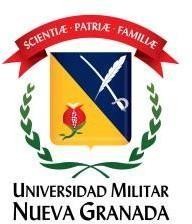 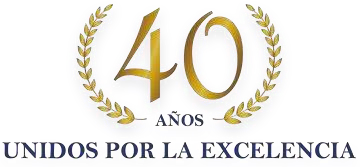 ANEXO 9 “COMPROMISO PROCESO SELECCIÓN PERSONAL”INVITACION PUBLICA 01 DE 2022COMPROMISO PROCESO SELECCION PERSONAL        GRUPO__________Yo___________________________________________________________identificado con cédula de ciudadanía No _______________________________de _____________________________ y actuando como Representante Legal de la Empresa __________________________________con NIT_________________________________________, me comprometo, que en caso de salir favorecido en la Invitación Publica 01 de 2022, a cumplir con el siguiente proceso de selección de personal:Lo anterior para obtener los puntos establecidos en el Pliego de condiciones.Dado en Bogotá, a los___________días del mes de ________________ de 2022.Nombre: ___________________________________________________________________Cedula: ______________________________________Representante Legal Empresa____________________________________________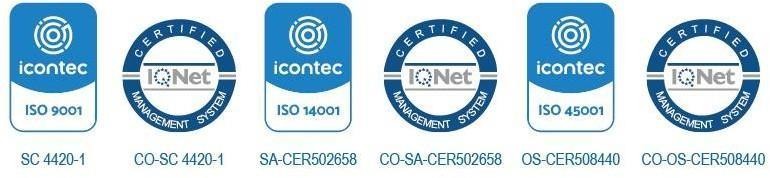 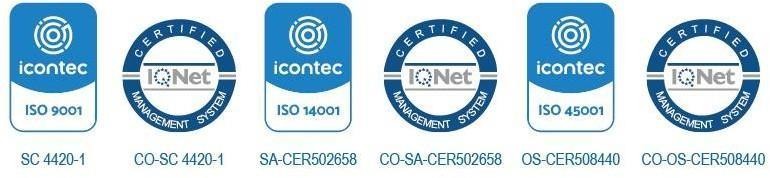 Sede Bogotá, Carrera 11 n.º 101-80,Sede Campus Nueva Granada, kilómetro 2 vía Cajicá-Zipaquirá PBX (571) 650 00 00 - 634 32 00www.umng.edu.co   Colombia-Sur AméricaMODALIDADSINOPUNTAJEEntrevista realizada con psicólogo30 PUNTOSAplicación de pruebas psicotécnicas30 PUNTOSVisita domiciliaria al personal con el que presta los servicios de seguridad40 PUNTOSTOTAL______ PUNTOS